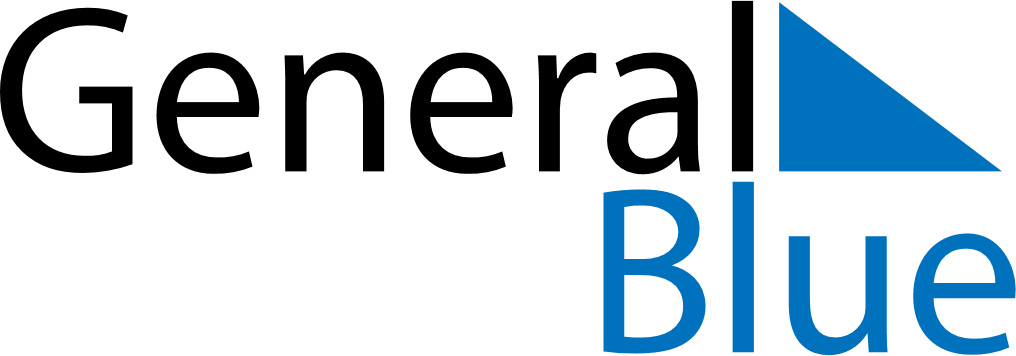 August 2024August 2024August 2024August 2024August 2024August 2024Kyrksaeterora, Trondelag, NorwayKyrksaeterora, Trondelag, NorwayKyrksaeterora, Trondelag, NorwayKyrksaeterora, Trondelag, NorwayKyrksaeterora, Trondelag, NorwayKyrksaeterora, Trondelag, NorwaySunday Monday Tuesday Wednesday Thursday Friday Saturday 1 2 3 Sunrise: 4:39 AM Sunset: 10:20 PM Daylight: 17 hours and 41 minutes. Sunrise: 4:42 AM Sunset: 10:17 PM Daylight: 17 hours and 35 minutes. Sunrise: 4:45 AM Sunset: 10:14 PM Daylight: 17 hours and 28 minutes. 4 5 6 7 8 9 10 Sunrise: 4:48 AM Sunset: 10:11 PM Daylight: 17 hours and 22 minutes. Sunrise: 4:51 AM Sunset: 10:08 PM Daylight: 17 hours and 16 minutes. Sunrise: 4:54 AM Sunset: 10:04 PM Daylight: 17 hours and 10 minutes. Sunrise: 4:57 AM Sunset: 10:01 PM Daylight: 17 hours and 4 minutes. Sunrise: 5:00 AM Sunset: 9:58 PM Daylight: 16 hours and 58 minutes. Sunrise: 5:03 AM Sunset: 9:55 PM Daylight: 16 hours and 51 minutes. Sunrise: 5:06 AM Sunset: 9:51 PM Daylight: 16 hours and 45 minutes. 11 12 13 14 15 16 17 Sunrise: 5:09 AM Sunset: 9:48 PM Daylight: 16 hours and 39 minutes. Sunrise: 5:12 AM Sunset: 9:45 PM Daylight: 16 hours and 33 minutes. Sunrise: 5:14 AM Sunset: 9:42 PM Daylight: 16 hours and 27 minutes. Sunrise: 5:17 AM Sunset: 9:38 PM Daylight: 16 hours and 20 minutes. Sunrise: 5:20 AM Sunset: 9:35 PM Daylight: 16 hours and 14 minutes. Sunrise: 5:23 AM Sunset: 9:32 PM Daylight: 16 hours and 8 minutes. Sunrise: 5:26 AM Sunset: 9:28 PM Daylight: 16 hours and 2 minutes. 18 19 20 21 22 23 24 Sunrise: 5:29 AM Sunset: 9:25 PM Daylight: 15 hours and 55 minutes. Sunrise: 5:32 AM Sunset: 9:22 PM Daylight: 15 hours and 49 minutes. Sunrise: 5:35 AM Sunset: 9:18 PM Daylight: 15 hours and 43 minutes. Sunrise: 5:38 AM Sunset: 9:15 PM Daylight: 15 hours and 37 minutes. Sunrise: 5:41 AM Sunset: 9:11 PM Daylight: 15 hours and 30 minutes. Sunrise: 5:44 AM Sunset: 9:08 PM Daylight: 15 hours and 24 minutes. Sunrise: 5:46 AM Sunset: 9:05 PM Daylight: 15 hours and 18 minutes. 25 26 27 28 29 30 31 Sunrise: 5:49 AM Sunset: 9:01 PM Daylight: 15 hours and 12 minutes. Sunrise: 5:52 AM Sunset: 8:58 PM Daylight: 15 hours and 5 minutes. Sunrise: 5:55 AM Sunset: 8:54 PM Daylight: 14 hours and 59 minutes. Sunrise: 5:58 AM Sunset: 8:51 PM Daylight: 14 hours and 53 minutes. Sunrise: 6:01 AM Sunset: 8:48 PM Daylight: 14 hours and 47 minutes. Sunrise: 6:03 AM Sunset: 8:44 PM Daylight: 14 hours and 40 minutes. Sunrise: 6:06 AM Sunset: 8:41 PM Daylight: 14 hours and 34 minutes. 